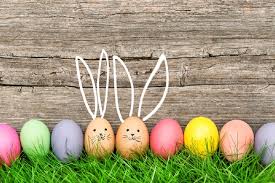 ZBLIŻAJĄ SIĘ ŚWIĘTA WIELKANOCNE!DRODZY RODZICE!Zachęcam w tym okresie przedświątecznym do rozmów z dzieckiem na temat rodzinnych tradycji i zwyczajów związanych z Wielkanocą. Zaangażujcie swoje pociechy do wspólnych porządków, przygotowań dekoracji i świątecznych potraw. Podczas tych zajęć możecie z dziećmi przeliczać, utrwalać kolory, rozwijać mowę, wzbogacać słownictwo, doskonalić sprawność rąk. Każdą naturalną sytuację wykorzystajcie do rozwoju swoich pociech.Omówcie symbolikę zgromadzonych produktów w wielkanocnym koszyku. Wspólnie pobawcie się w ozdabianie jajek, wykorzystując różne materiały.Razem nakryjcie świąteczny stół i z radością, rodzinnie świętujcie.Propozycje zabaw do wykorzystania w tym tygodniu.Poniedziałek – 06.04.2020Historyjka obrazkowa – „Przygoda zajączka Szaraczka” (karta pracy poniżej)Proszę zachęcić dziecko do obejrzenia humorystycznej historyjki o zajączku Szaraczku.  Następnie wspólnie opowiedzcie zabawną historię według kolejności zdarzeń. Można dodatkowo zadać dziecku pytania, np.:- jak wygląda Szaraczek?- ile pisanek wypadło z taczki? - jakie wzorki i kolory mają pisanki?- ile kurczątek wykluło się z pisanek?- jak wyglądały pisklęta?Może dziecko zechce narysować bohatera omówionej historyjki?„Gdzie schowało się jajko?” – do zabawy przygotuj jajko – może być ugotowane, styropianowe lub jajko-niespodzianka. Dziecko po zapoznaniu się z jajkiem, zamyka oczy i liczy, np.: do sześciu. W tym czasie rodzic chowa jajko w dowolnym miejscu.  W czasie poszukiwań rodzic wspomaga dziecko słowami: zimno, zimno – kiedy dziecko oddala się od jajka, ciepło, ciepło – kiedy się zbliża. Po odszukaniu jajka zachęcamy dziecko, aby spróbowało dokładnie określić – gdzie schowało się jajko -  używając określeń: za, pod, przed, nad, na, obok, np.: jajko leży pod krzesłem, jajko jest za książką, itp. Utrwalamy z dzieckiem rozumienie i poprawne stosowanie pojęć określających położenie przedmiotów w przestrzeni. Dla chętnych dzieci możemy zastosować określenia na prawo od, na lewo od i z pomocą rodziców dziecko może określić położenie jajka, np.: jajko leży na prawo od telewizora. Podczas zabawy możecie zamienić się rolami.ŻYCZĘ MIŁEJ ZABAWY!